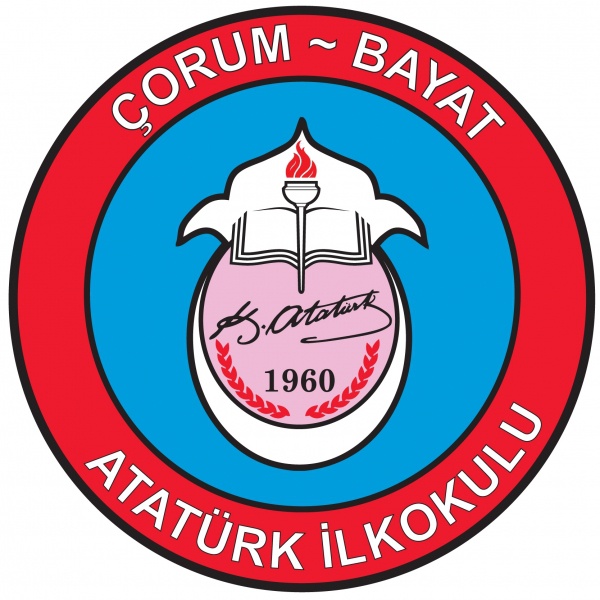 A-KURUMUMUZUN TARİHÇESİ
     1960 yılında eğitim-öğretim çalışmalarına başlayan Atatürk İlkokulu uzun yıllar tek katlı olarak hizmet vermiş, ilerleyen yıllarda ihtiyaca cevap veremeyince üzerine kat çıkılarak 2 katlı olmuştur.    Binanın eski olmasından dolayı yeni ve modern bina yapılmasına karar verilerek 30 Haziran 2012 tarihinde okul boşaltılarak Eylül 2012 tarihinde okulun yıkımına başlanmıştır.   Bir yıldan biraz uzun sürede yeni 18 derslik, laboratuvar, öğretmen odası, kütüphane, konferans salonu barındıran, sığınak ve asansöründe mevcut olduğu yeni bina 2013 Ekim ayı itibariyle bitirilerek eğitim-öğretim çalışmalarına tekrar başlanmıştır.    Binada yapım hataları ve eksiklikler bulunmakta, bu eksikliklerin yıllar içerisinde giderilmesine çalışılmaktadır.B-VİZYONUMUZ   Yüksek standartlarda temel eğitim hizmetlerini zorunlu eğitim çağındaki her çocuğa fırsat ve imkân eşitliği temelinde sunan eğitim birimi olmak..C-MİSYONUMUZ  Bayat Atatürk İlkokulu, zorunlu eğitim çağındaki bütün çocukları hayata ve bir üst öğrenime hazırlayan, nitelikli eğitimlerini sağlayan ve bu kapsamda politika ve stratejiler geliştiren eğitim birimidir.Ç-GÜÇLÜ VE ZAYIF YÖNLER, FIRSAT VE TEHDİTLER (SWOT) ANALİZİMİZ
D- İLETİŞİM BİLGİLERİMİZTEL		: 0 364 381 4508FAX		: E-POSTA	: 975193@meb.k12.trWEB		: http:// bayatataturkilkokulu.meb.k12.trADRES	: Yeni Mahalle, Yavuz  Caddesi No: 6	19800	BAYAT / ÇORUM E- PERSONEL BİLGİLERİ	1-Yöneticiler		2- Yardımcı Hizmetler Personeli3-ÖğretmenlerF-KURUM BİNA BİLGİLERİ1-Derslik Durumu2-Yardımcı YapılarG- ARAÇ GEREÇ DURUMUH-ÖĞRENCİ SAYILARIDİSİPLİN DURUMUİ-ÖĞRENCİ BAŞARI DURUMUJ- ÖZEL EĞİTİM VE REHBERLİK DURUMUÖ- PROJELERKuruluş yılı1960Öğretime başlama tarihi1960Öğretim şekliNormalBina sayısı1Derslik sayısı16Şube sayısı13Lojman sayısı0Isınma şekliKaloriferYakıt türüKömürGÜÇLÜ YÖNLERZAYIF YÖNLER1-Birlik ve Beraberliğimiz. 2-Okulumuzdaki saygı ve sevgi ortamı. 3-Tam gün eğitim yapmamız. 4-Sınıf mevcutlarımızın ideal olması. 5-Kadromuzun çalışma ve uygulamalarda kolaylık sağlaması 6-Okul yönetiminin velilerle tam bir ilişki içinde bulunması. 7- Merkezi bir okul olması ve okul binamızın yeni olması8-Ulaşım probleminin olmaması, kolayca ulaşılabilmesi 9- Okulun temizlik ve bakımı,güvenliği 10-Öğretmen ve yönetici sayılarının yeterli olması . 1-Sportif faaliyetler için kapalı spor salonunun olmaması 2-Veli toplantılarına katılımın istenen düzeyde olmaması 3-Okulumuzun ekonomik olarak veliler tarafından desteklenmemesi. 4-Öğretmenlerin ve eğitim yöneticilerinin, mesleki ve pedagojik ihtiyaçlarının giderilmesi için yapılması gereken hizmet içi eğitimlerin nitelik ve nicelik bakımından yetersiz olması.5-Teknolojik donanımın yetersiz olması6- Yeni bina olması nedeniyle altyapıda bazı aksaklıkların olmasıFIRSATLARIMIZTEHDİTLER1- Okulumuzun ana yollara yakınlığı ve ulaşım yeterliliği 2-Yeniliklere açık personele sahip olması 3- İletişim yöntemlerinin gelişmiş olması 4- Sosyal ve sportif etkinliklere katılım ve başarılar 5- Çevrenin sosyo-ekonomik yapısı ve önemi, 6- Okulun çok amaçlı bir salonun olması, 1- Çevre nüfusunun hızlı azalışı 2- Çalışan velilerin fazlalığı  3-Toplumun eğitimden beklentilerinin akademik başarı odaklı olmasının eğitime olumsuz etkisi.4- Velilerin ekonomik durumlarının iyi olmaması5-Parçalanmış ailelerin çokluğuGöreviNormKadroluGörevlendirmeToplamOkul Müdürü1101Müdür Başyardımcısı0000Müdür Yardımcısı1011TOPLAM2112GöreviNormKadrolu (4/A)Geçici Personel (4/C)İşçi      (4/D)ToplamOranTeknisyen000000Şef000000V.H.K.İ.000000Memur000000Doktor000000Hemşire000000Hizmetli000100Aşçı000000Şoför000000TOPLAM0001002017-20182018-20192019-20202020-2021OKUL ÖNCESİNorm sayısı0000OKUL ÖNCESİKadrolu sayı ve oranı0000OKUL ÖNCESİÜcretli sayı ve oranı0000SINIF ÖĞRETMENİNorm sayısı16161412SINIF ÖĞRETMENİKadrolu sayı ve oranı16161411     %91,6SINIF ÖĞRETMENİÜcretli sayı ve oranı0204     %33,3DİĞER BRANŞLARNorm sayısı5554DİĞER BRANŞLARKadrolu sayı ve oranı2223     %75DİĞER BRANŞLARÜcretli sayı ve oranı4421     %25TOPLAMNorm sayısı25252116TOPLAMKadrolu sayı ve oranı18181615     %93,75TOPLAMÜcretli sayı ve oranı4425     %31,25VERİ2017-20182018-20192019-20202020-2021OKUL ÖNCESİOkul Sayısı0000OKUL ÖNCESİAnasınıfı Bulunan Okul Sayısı  0000OKUL ÖNCESİKendi binasını kullanan0000OKUL ÖNCESİBaşka okul binasını kullanan0000OKUL ÖNCESİDerslik Sayısı0000OKUL ÖNCESİDerslik başına düşen öğrenci sayısı0000İLKOKULOkul Sayısı1111İLKOKULBirleştirilmiş Sınıflı Okul Sayısı0000İLKOKULKendi binasını kullanan1111İLKOKULBaşka okul binasını kullanan0000İLKOKULİkili Öğretim Yapan0000İLKOKULDerslik Sayısı16161616İLKOKULDerslik başına düşen öğrenci sayısı13141415VERİ2017-20182018-20192019-20202020-2021OKUL ÖNCESİOkul Sayısı0000OKUL ÖNCESİKütüphane sayısı  0000OKUL ÖNCESİSpor Salonu Sayısı0000OKUL ÖNCESİKonferans salonu0000OKUL ÖNCESİBilgisayar Laboratuvarı Sayısı0000OKUL ÖNCESİEtkinlik Atölyesi Sayısı0000İLKOKULOkul Sayısı1111İLKOKULKütüphane sayısı  1111İLKOKULSpor Salonu Sayısı0000İLKOKULKonferans salonu1111İLKOKULBilgisayar Laboratuvarı Sayısı0000İLKOKULEtkinlik Atölyesi Sayısı0000VERİ2017-20182018-20192019-20202020-2021Bilgisayar sayısı2222Akıllı Tahta Sayısı0000Projeksiyon cihazı sayısı2255Yazıcı sayısı4444Fotokopi makinesi sayısı1112Taşıt sayısı0000VERİ2017-20182018-20192019-20202020-2021Öğrenci sayısı 256268263240Okullaşma oranı%100%100%100%100VERİ2017-20182018-20192019-20202020-2021İlköğretimCeza Alan Öğrenci Sayısı0000İlköğretimİlçe Disiplin Kuruluna Gelen 0000İlköğretimİl Disiplin Kuruluna Giden0000İlköğretimÖrgün Eğitim Dışına Çıkarılan1000İlköğretimÖne Çıkan FiillerAyvalıca Köyü öğrencilerinin sürekli devamsızlık yapması000İlköğretimÖne Çıkan FiillerSigara kullanımı000PersonelCeza Alan Kişi Sayısı1001Personelİlçe Disiplin Kuruluna Gelen 0000Personelİl Disiplin Kuruluna Giden0000PersonelMemuriyetten İhraç Edilen0010PersonelÖne Çıkan FiillerDisiplinsiz davranışlarVERİ2017-20182018-20192019-20202020-2021İlköğretimUluslararası etkinliklere katılan öğrenci sayısı (Yarışma, proje)0000İlköğretimUlusal etkinliklere katılan öğrenci sayısı (Yarışma, proje)0000İlköğretimİl genelinde düzenlenen etkinliklere katılan öğrenci sayısı (Yarışma, proje)0000İlköğretimYapılan Sosyal Etkinlik Sayısı ve katılan öğrenci sayısı(1 öğrenci birden fazla faaliyete katılabilir)256268263240İlköğretimSınıf Tekrarına Kalan Öğrenci Sayısı100VERİ2017-20182018-20192019-20202020-2021İLKOKULÖzel Eğitim Sınıf/Grup Sayısı2221İLKOKULÖzel Eğitim Alan Öğrenci Sayısı(1)5755İLKOKULÖzel Eğitime ihtiyacı olan Tüm Öğrenci Sayısı(2)5755İLKOKULOranı (1/2)%100%100%100%100İLKOKULKaynaştırma Öğrenci Sayısı0011İLKOKULRehberlik Alan Öğrenci Sayısı256258263240İLKOKULEv Ziyareti Sayısı4830İLKOKULKonferans/Seminer/Panel Sayısı2220İLKOKULOranı (1/2)İLKOKULKaynaştırma Öğrenci Sayısı0211İLKOKULRehberlik Alan Öğrenci Sayısı0211İLKOKULEv Ziyareti Sayısı0210İLKOKULKonferans/Seminer/Panel Sayısı0000S.NOPROJENİN ADITARİHKAPSAMI1“Güzel İnsan, Özel İnsan” Projesi2014-2015Proje öğrencelerimize nitelikli bir kişilik kazandırma ve kültürel değişime çözüm arayışının bir ürünüdür. Çocuklarımızın sağlıklı kişiliğin temel taşlarını oluşturan kültürel değerlerimizi kazanmalarını ve kişiliklerinin her yönüyle gelişmesini sağlamak, öğrencilerimizi toplumsal ve evrensel değerlerle donanmış ve bu değerlerle yaşamayı yaşam biçimi haline getirmiş bireyler olarak yetiştirmek, çeşitli aktiviteler aracılığı ile, öğrencilerin temel insani özellikleri kazanmasını sağlamak, iletişim becerileri yüksek bireyler yetiştirmek, kültürel değerlere karşı duyarlılık oluşturmak ve onları davranışa dönüştürme konusunda öğrencilere yardımcı olmaktır.2“Kitaplarla Yaşıyoruz” Projesi2015-2016Proje öğrencelerimize kitap okuma alışkanlığı kazandırma ve kitapları sevdirebilme arayışının bir ürünüdür. Çocuklarımızın kimi okuma işini severek yapmakta, kimi az okumakta ve kimi okuma konusunda pek gayret göstermemektedir. Proje; rekabet ortamı oluşturarak kitap okuma konusunda gayreti olmayan öğrencileri harekete geçirecek, az okuyan öğrencilerin azı çok yapmalarını sağlayacak ve okumayı seven öğrencilerin de bu işi keyifle yapmalarını teşvik edecektir. İşin içine gönüllü velilerin de katılmasıyla, evler kitapların daha çok okunduğu ortamlar haline gelecektir. Veli, öğrenciyle beraber kitap okuyacak, evlerde kitap okuma saatleri oluşturulabilecektir. Okullarda isteyen öğretmenlerimiz kitap okuma saatlerini velileriyle beraber sınıf ortamında ya da bahçede yapabilecek bu şekilde veli-öğretmen-öğrenci ilişkisi daha da güçlenecektir. İlçe halk kütüphanesi de biraz olsun hareket kazanacaktır.Çocuklar kitabı sadece okumuş olmak için değil de ondan bilgi almak, onu öğrenmek ve öğrendiği bilgileri kullanmak amacıyla da okuyacak, yeni kelimeler öğrenecek, bunları soracak, araştıracaktır. Ayrıca okul kütüphanesinde bulunan kitaplardan faydalanmak isteyen öğrencilerimizle beraber kütüphanemiz daha işlevsel bir hal alacaktır.Özellikle 1. Sınıf öğrencileri okumaya yeni geçtikleri için bu kitapları okumakla okuma kabiliyetlerini geliştirecek, geride olan öğrenciler ise bir an önce okuyabilmek için çaba gösterecektir. Bu da çocukların okul başarısına olumlu yönde bir ivme kazandıracaktır3“Tasarruf Ediyorum Çevremi Koruyorum” Projesi2017-2018         1-Enerjiyi tutumlu kullanma ve çevre bilincini kazanabilme          2- Projenin uygulanması, öğrencilere enerji konusunda yaşamları boyunca kullanacakları alışkanlıklar kazandırır.        3- Katılımcı yaklaşımıyla okullardaki öğrenciler hem enerji konusunda bilgi edinirler, hem de ailelerini bilinçlendirmede etkin rol alırlar.